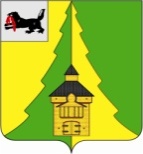 Российская Федерация	Иркутская  область		Нижнеилимский   муниципальный  район	АДМИНИСТРАЦИЯ	ПОСТАНОВЛЕНИЕОт 15.07.2021  № 623г. Железногорск-Илимский	«Об утверждении документации попланировке территории (проект межеваниятерритории) для размещения объекта:«Размещение площадки товарно-материальных ценностей в районе НПС-4.Площадь производственная с покрытиями» в границах Нижнеилимского районаИркутской области».	В соответствии со ст. 43, 45 Градостроительного кодекса Российской Федерации, руководствуясь  Федеральным законом от 6.10.2003г. № 131–ФЗ «Об общих принципах организации местного самоуправления в Российской Федерации», Уставом муниципального образования «Нижнеилимский район», администрация Нижнеилимского   муниципального  районаПОСТАНОВЛЯЕТ:	1.Утвердить документацию по планировке территории (проект межевания территории) для строительства, реконструкции, эксплуатации линейного  объекта: «Размещение площадки товарно-материальных ценностей в районе НПС-4. Площадь производственная  с покрытиями», общей площадью 0,1386 га, расположенного: Российская Федерация, Иркутская область, Нижнеилимский район, Падунское лесничество, Боровское участковое лесничество, эксплуатационные леса, Мамырьская дача, квартал №52 (выд.6ч.), согласно приложению.		2.Опубликовать данное постановление с приложением  на официальном сайте муниципального образования «Нижнеилимский район» и в периодическом издании «Вестник Думы и Администрации Нижнеилимского муниципального района».	3.Контроль за исполнением настоящего постановления возложить на заместителя мэра по жилищной политике, градостроительству, энергетике, транспорту и связи Цвейгарта В.В.Мэр района                                                                   М.С.РомановРассылка: в дело, ОАиГ-3, ДУМИ, СМИ, ООО «Транснефть - Восток»Н.Н.Зеленина3-06-52